KIDS KINGDOM CONVENT SCHOOL SINGHEWALAFOR STUDENT FEE CERTIFICATEPlease issue my child/ward mentioned above a certificate confirming that all his/her school fees for the current academic session have been paid till date. This certificate is needed for the following purpose.............................................................................................................................................................................................................................................................................Date  ...............................Place  ...............................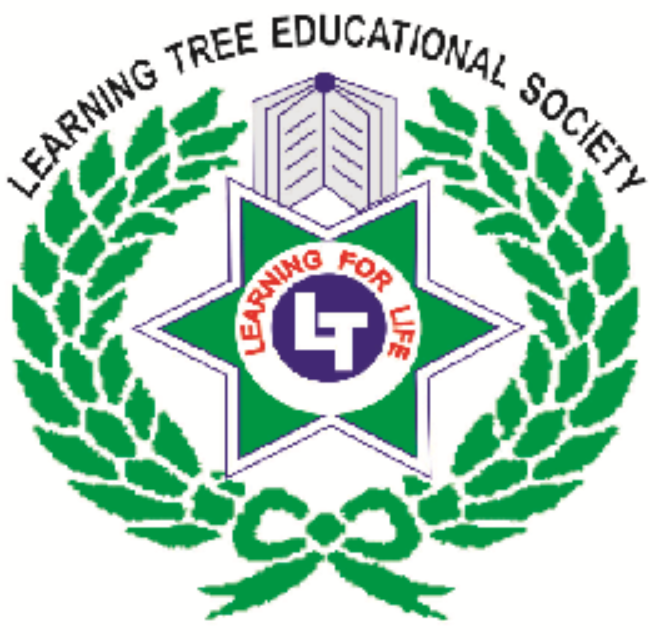 Signature of Parent